NATIONAL INSTITUTE OF MANAGEMENT QUETTAMID CAREER MANAGEMENT COURSE(*) Badminton, Lawn Tennis, Table Tennis, Volley ball, Pool/Snooker, Golf, Squash, Chess, Walking / Jogging, etc.Signature:   ___________________________Name: ______________________________Dated: _______________________________PARTICIPANTS’ BIO DATA FORM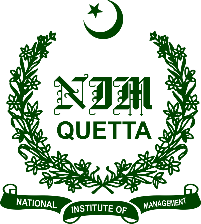 PARTICIPANTS’ BIO DATA FORMPARTICIPANTS’ BIO DATA FORMPARTICIPANTS’ BIO DATA FORMPARTICIPANTS’ BIO DATA FORMImportant Notes:Important Notes:Important Notes:Important Notes:Passport Size1 ½ X 1 ½To be copied and filled in duplicate.To be copied and filled in duplicate.To be copied and filled in duplicate.To be copied and filled in duplicate.Passport Size1 ½ X 1 ½No column to be left blank. Please give reason in case it is being left blank.No column to be left blank. Please give reason in case it is being left blank.No column to be left blank. Please give reason in case it is being left blank.No column to be left blank. Please give reason in case it is being left blank.Passport Size1 ½ X 1 ½Form should be typed or filled in LEGIBLE HAND WRITING.Form should be typed or filled in LEGIBLE HAND WRITING.Form should be typed or filled in LEGIBLE HAND WRITING.Form should be typed or filled in LEGIBLE HAND WRITING.Passport Size1 ½ X 1 ½Please staple two copies of your recent passport size photographs with white background.Please staple two copies of your recent passport size photographs with white background.Please staple two copies of your recent passport size photographs with white background.Please staple two copies of your recent passport size photographs with white background.Passport Size1 ½ X 1 ½Name:(In Block Letter)Present Grade or Equivalent:Date of appointment to present designation:Present Designation:Occupational Group/ Cadre:Father’s Name:Domicile 
(Province/ District)Province _______________________ District_________________________Province _______________________ District_________________________Province _______________________ District_________________________Addresses:Official: ___________________________________________________________________________________________________________________________________________________________Official: ___________________________________________________________________________________________________________________________________________________________Official: ___________________________________________________________________________________________________________________________________________________________Addresses:Home Present: _________________________________________________________________________________________________________________Home Present: _________________________________________________________________________________________________________________Home Present: _________________________________________________________________________________________________________________Addresses:Home Permanent (If different): ___________________________________________________________________________________________________Home Permanent (If different): ___________________________________________________________________________________________________Home Permanent (If different): ___________________________________________________________________________________________________Addresses with Cell Nos. in EmergencyContact Information:Contact Information:Contact Information:Contact Information:Office: _______________________Office: _______________________Office: _______________________Office: _______________________Office: _______________________Office: _______________________Office: _______________________Office: _______________________Office: _______________________Office: _______________________Office: _______________________Office: _______________________Fax: ___________________________Fax: ___________________________Fax: ___________________________Fax: ___________________________Fax: ___________________________Fax: ___________________________Fax: ___________________________Fax: ___________________________Fax: ___________________________Fax: ___________________________Fax: ___________________________Contact Information:Contact Information:Contact Information:Contact Information:Res: _________________________Res: _________________________Res: _________________________Res: _________________________Res: _________________________Res: _________________________Res: _________________________Res: _________________________Res: _________________________Res: _________________________Res: _________________________Res: _________________________Cell: ___________________________Cell: ___________________________Cell: ___________________________Cell: ___________________________Cell: ___________________________Cell: ___________________________Cell: ___________________________Cell: ___________________________Cell: ___________________________Cell: ___________________________Cell: ___________________________Contact Information:Contact Information:Contact Information:Contact Information:Email: _________________________________________________________Email: _________________________________________________________Email: _________________________________________________________Email: _________________________________________________________Email: _________________________________________________________Email: _________________________________________________________Email: _________________________________________________________Email: _________________________________________________________Email: _________________________________________________________Email: _________________________________________________________Email: _________________________________________________________Email: _________________________________________________________Email: _________________________________________________________Email: _________________________________________________________Email: _________________________________________________________Email: _________________________________________________________Email: _________________________________________________________Email: _________________________________________________________Email: _________________________________________________________Email: _________________________________________________________Email: _________________________________________________________Email: _________________________________________________________Email: _________________________________________________________Date of Birth:Date of Birth:Date of Birth:Date of Birth:____________________________________________________________________________________________________________Place of Birth: ___________________________(City & Province)Place of Birth: ___________________________(City & Province)Place of Birth: ___________________________(City & Province)Place of Birth: ___________________________(City & Province)Place of Birth: ___________________________(City & Province)Place of Birth: ___________________________(City & Province)Place of Birth: ___________________________(City & Province)Place of Birth: ___________________________(City & Province)Place of Birth: ___________________________(City & Province)Place of Birth: ___________________________(City & Province)Place of Birth: ___________________________(City & Province)Place of Birth: ___________________________(City & Province)Place of Birth: ___________________________(City & Province)Place of Birth: ___________________________(City & Province)Place of Birth: ___________________________(City & Province)Place of Birth: ___________________________(City & Province)Place of Birth: ___________________________(City & Province)C.N.I.C.No.C.N.I.C.No.C.N.I.C.No.C.N.I.C.No.Marital Status:Marital Status:Marital Status:Marital Status:Married / Unmarried / Widowed / Divorced 
(Encircle/Tick the relevant one)Married / Unmarried / Widowed / Divorced 
(Encircle/Tick the relevant one)Married / Unmarried / Widowed / Divorced 
(Encircle/Tick the relevant one)Married / Unmarried / Widowed / Divorced 
(Encircle/Tick the relevant one)Married / Unmarried / Widowed / Divorced 
(Encircle/Tick the relevant one)Married / Unmarried / Widowed / Divorced 
(Encircle/Tick the relevant one)Married / Unmarried / Widowed / Divorced 
(Encircle/Tick the relevant one)Married / Unmarried / Widowed / Divorced 
(Encircle/Tick the relevant one)Married / Unmarried / Widowed / Divorced 
(Encircle/Tick the relevant one)Married / Unmarried / Widowed / Divorced 
(Encircle/Tick the relevant one)Married / Unmarried / Widowed / Divorced 
(Encircle/Tick the relevant one)Married / Unmarried / Widowed / Divorced 
(Encircle/Tick the relevant one)Married / Unmarried / Widowed / Divorced 
(Encircle/Tick the relevant one)Married / Unmarried / Widowed / Divorced 
(Encircle/Tick the relevant one)Married / Unmarried / Widowed / Divorced 
(Encircle/Tick the relevant one)Married / Unmarried / Widowed / Divorced 
(Encircle/Tick the relevant one)Married / Unmarried / Widowed / Divorced 
(Encircle/Tick the relevant one)Married / Unmarried / Widowed / Divorced 
(Encircle/Tick the relevant one)Married / Unmarried / Widowed / Divorced 
(Encircle/Tick the relevant one)Married / Unmarried / Widowed / Divorced 
(Encircle/Tick the relevant one)Married / Unmarried / Widowed / Divorced 
(Encircle/Tick the relevant one)Married / Unmarried / Widowed / Divorced 
(Encircle/Tick the relevant one)Married / Unmarried / Widowed / Divorced 
(Encircle/Tick the relevant one)Children:Children:Children:Children:Son(s) ________________ Daughter (s) ______________ Total __________Son(s) ________________ Daughter (s) ______________ Total __________Son(s) ________________ Daughter (s) ______________ Total __________Son(s) ________________ Daughter (s) ______________ Total __________Son(s) ________________ Daughter (s) ______________ Total __________Son(s) ________________ Daughter (s) ______________ Total __________Son(s) ________________ Daughter (s) ______________ Total __________Son(s) ________________ Daughter (s) ______________ Total __________Son(s) ________________ Daughter (s) ______________ Total __________Son(s) ________________ Daughter (s) ______________ Total __________Son(s) ________________ Daughter (s) ______________ Total __________Son(s) ________________ Daughter (s) ______________ Total __________Son(s) ________________ Daughter (s) ______________ Total __________Son(s) ________________ Daughter (s) ______________ Total __________Son(s) ________________ Daughter (s) ______________ Total __________Son(s) ________________ Daughter (s) ______________ Total __________Son(s) ________________ Daughter (s) ______________ Total __________Son(s) ________________ Daughter (s) ______________ Total __________Son(s) ________________ Daughter (s) ______________ Total __________Son(s) ________________ Daughter (s) ______________ Total __________Son(s) ________________ Daughter (s) ______________ Total __________Son(s) ________________ Daughter (s) ______________ Total __________Son(s) ________________ Daughter (s) ______________ Total __________Date of Joining Service in BS-17:Date of Joining Service in BS-17:Date of Joining Service in BS-17:Date of Joining Service in BS-17: CTP No: ______ Year _________    STP No: _______Year_________ CTP No: ______ Year _________    STP No: _______Year_________ CTP No: ______ Year _________    STP No: _______Year_________ CTP No: ______ Year _________    STP No: _______Year_________ CTP No: ______ Year _________    STP No: _______Year_________ CTP No: ______ Year _________    STP No: _______Year_________ CTP No: ______ Year _________    STP No: _______Year_________ CTP No: ______ Year _________    STP No: _______Year_________ CTP No: ______ Year _________    STP No: _______Year_________Positions held since promotion to BS-18 or equivalent, in Government or other organizations, showing dates and duration of each assignment held:Positions held since promotion to BS-18 or equivalent, in Government or other organizations, showing dates and duration of each assignment held:Positions held since promotion to BS-18 or equivalent, in Government or other organizations, showing dates and duration of each assignment held:Positions held since promotion to BS-18 or equivalent, in Government or other organizations, showing dates and duration of each assignment held:Positions held since promotion to BS-18 or equivalent, in Government or other organizations, showing dates and duration of each assignment held:Positions held since promotion to BS-18 or equivalent, in Government or other organizations, showing dates and duration of each assignment held:Positions held since promotion to BS-18 or equivalent, in Government or other organizations, showing dates and duration of each assignment held:Positions held since promotion to BS-18 or equivalent, in Government or other organizations, showing dates and duration of each assignment held:Positions held since promotion to BS-18 or equivalent, in Government or other organizations, showing dates and duration of each assignment held:Positions held since promotion to BS-18 or equivalent, in Government or other organizations, showing dates and duration of each assignment held:Positions held since promotion to BS-18 or equivalent, in Government or other organizations, showing dates and duration of each assignment held:Positions held since promotion to BS-18 or equivalent, in Government or other organizations, showing dates and duration of each assignment held:Positions held since promotion to BS-18 or equivalent, in Government or other organizations, showing dates and duration of each assignment held:Positions held since promotion to BS-18 or equivalent, in Government or other organizations, showing dates and duration of each assignment held:Positions held since promotion to BS-18 or equivalent, in Government or other organizations, showing dates and duration of each assignment held:Positions held since promotion to BS-18 or equivalent, in Government or other organizations, showing dates and duration of each assignment held:Positions held since promotion to BS-18 or equivalent, in Government or other organizations, showing dates and duration of each assignment held:Positions held since promotion to BS-18 or equivalent, in Government or other organizations, showing dates and duration of each assignment held:Positions held since promotion to BS-18 or equivalent, in Government or other organizations, showing dates and duration of each assignment held:Positions held since promotion to BS-18 or equivalent, in Government or other organizations, showing dates and duration of each assignment held:Positions held since promotion to BS-18 or equivalent, in Government or other organizations, showing dates and duration of each assignment held:Positions held since promotion to BS-18 or equivalent, in Government or other organizations, showing dates and duration of each assignment held:Positions held since promotion to BS-18 or equivalent, in Government or other organizations, showing dates and duration of each assignment held:Positions held since promotion to BS-18 or equivalent, in Government or other organizations, showing dates and duration of each assignment held:Positions held since promotion to BS-18 or equivalent, in Government or other organizations, showing dates and duration of each assignment held:Positions held since promotion to BS-18 or equivalent, in Government or other organizations, showing dates and duration of each assignment held:Positions held since promotion to BS-18 or equivalent, in Government or other organizations, showing dates and duration of each assignment held:Grade or EquivalentGrade or EquivalentAssignment/
DesignationAssignment/
DesignationAssignment/
DesignationAssignment/
DesignationMinistry Division /
Department / Org.Ministry Division /
Department / Org.Ministry Division /
Department / Org.Ministry Division /
Department / Org.Ministry Division /
Department / Org.Ministry Division /
Department / Org.Ministry Division /
Department / Org.Ministry Division /
Department / Org.Ministry Division /
Department / Org.Ministry Division /
Department / Org.Ministry Division /
Department / Org.FromFromFromFromFromToToToToDuration(month/
year)(Add separate page if required)(Add separate page if required)(Add separate page if required)(Add separate page if required)(Add separate page if required)(Add separate page if required)(Add separate page if required)(Add separate page if required)(Add separate page if required)(Add separate page if required)(Add separate page if required)(Add separate page if required)(Add separate page if required)(Add separate page if required)(Add separate page if required)(Add separate page if required)(Add separate page if required)(Add separate page if required)(Add separate page if required)(Add separate page if required)(Add separate page if required)(Add separate page if required)(Add separate page if required)(Add separate page if required)(Add separate page if required)(Add separate page if required)(Add separate page if required)Present basic pay:Present basic pay:Present basic pay:Present basic pay:Present basic pay:Present basic pay:RS. _________________________________________RS. _________________________________________RS. _________________________________________RS. _________________________________________RS. _________________________________________RS. _________________________________________RS. _________________________________________RS. _________________________________________RS. _________________________________________RS. _________________________________________RS. _________________________________________RS. _________________________________________RS. _________________________________________RS. _________________________________________RS. _________________________________________RS. _________________________________________RS. _________________________________________RS. _________________________________________RS. _________________________________________RS. _________________________________________RS. _________________________________________Date of promotion in BS-18:Date of promotion in BS-18:Date of promotion in BS-18:Date of promotion in BS-18:Date of promotion in BS-18:Date of promotion in BS-18:Brief description of responsibilities of present post:Brief description of responsibilities of present post:Brief description of responsibilities of present post:Brief description of responsibilities of present post:Brief description of responsibilities of present post:Brief description of responsibilities of present post:Educational qualifications (Post Graduate, Graduate and Diploma) with disciplines and years starting with highest qualification)Educational qualifications (Post Graduate, Graduate and Diploma) with disciplines and years starting with highest qualification)Educational qualifications (Post Graduate, Graduate and Diploma) with disciplines and years starting with highest qualification)Educational qualifications (Post Graduate, Graduate and Diploma) with disciplines and years starting with highest qualification)Educational qualifications (Post Graduate, Graduate and Diploma) with disciplines and years starting with highest qualification)Educational qualifications (Post Graduate, Graduate and Diploma) with disciplines and years starting with highest qualification)Educational qualifications (Post Graduate, Graduate and Diploma) with disciplines and years starting with highest qualification)Educational qualifications (Post Graduate, Graduate and Diploma) with disciplines and years starting with highest qualification)Educational qualifications (Post Graduate, Graduate and Diploma) with disciplines and years starting with highest qualification)Educational qualifications (Post Graduate, Graduate and Diploma) with disciplines and years starting with highest qualification)Educational qualifications (Post Graduate, Graduate and Diploma) with disciplines and years starting with highest qualification)Educational qualifications (Post Graduate, Graduate and Diploma) with disciplines and years starting with highest qualification)Educational qualifications (Post Graduate, Graduate and Diploma) with disciplines and years starting with highest qualification)Educational qualifications (Post Graduate, Graduate and Diploma) with disciplines and years starting with highest qualification)Educational qualifications (Post Graduate, Graduate and Diploma) with disciplines and years starting with highest qualification)Educational qualifications (Post Graduate, Graduate and Diploma) with disciplines and years starting with highest qualification)Educational qualifications (Post Graduate, Graduate and Diploma) with disciplines and years starting with highest qualification)Educational qualifications (Post Graduate, Graduate and Diploma) with disciplines and years starting with highest qualification)Educational qualifications (Post Graduate, Graduate and Diploma) with disciplines and years starting with highest qualification)Educational qualifications (Post Graduate, Graduate and Diploma) with disciplines and years starting with highest qualification)Educational qualifications (Post Graduate, Graduate and Diploma) with disciplines and years starting with highest qualification)Educational qualifications (Post Graduate, Graduate and Diploma) with disciplines and years starting with highest qualification)Educational qualifications (Post Graduate, Graduate and Diploma) with disciplines and years starting with highest qualification)Educational qualifications (Post Graduate, Graduate and Diploma) with disciplines and years starting with highest qualification)Educational qualifications (Post Graduate, Graduate and Diploma) with disciplines and years starting with highest qualification)Educational qualifications (Post Graduate, Graduate and Diploma) with disciplines and years starting with highest qualification)Educational qualifications (Post Graduate, Graduate and Diploma) with disciplines and years starting with highest qualification)Diploma /DegreeDiploma /DegreeDiploma /DegreeDiploma /DegreeDiploma /DegreeSubjectSubjectSubjectSubjectSubjectSubjectSubjectSubjectSubjectSubjectInstitutionInstitutionInstitutionInstitutionInstitutionInstitutionInstitutionInstitutionInstitutionInstitutionYearYear(Add separate page if required)(Add separate page if required)(Add separate page if required)(Add separate page if required)(Add separate page if required)(Add separate page if required)(Add separate page if required)(Add separate page if required)(Add separate page if required)(Add separate page if required)(Add separate page if required)(Add separate page if required)(Add separate page if required)(Add separate page if required)(Add separate page if required)(Add separate page if required)(Add separate page if required)(Add separate page if required)(Add separate page if required)(Add separate page if required)(Add separate page if required)(Add separate page if required)(Add separate page if required)(Add separate page if required)(Add separate page if required)(Add separate page if required)(Add separate page if required)Training Received:Training Received:Training Received:Training Received:Training Received:Training Received:Training Received:Training Received:Training Received:Training Received:Training Received:Training Received:Training Received:Training Received:Training Received:Training Received:Training Received:Training Received:Training Received:Training Received:Training Received:Training Received:Training Received:Training Received:Training Received:Training Received:Training Received:Name of CourseName of CourseName of CourseDuration(weeks/months)Duration(weeks/months)Duration(weeks/months)Duration(weeks/months)Duration(weeks/months)Duration(weeks/months)DatesDatesDatesDatesDatesDatesDatesDatesDatesDatesDatesName of InstitutionName of InstitutionName of InstitutionName of InstitutionName of InstitutionName of InstitutionName of InstitutionName of CourseName of CourseName of CourseDuration(weeks/months)Duration(weeks/months)Duration(weeks/months)Duration(weeks/months)Duration(weeks/months)Duration(weeks/months)FromFromFromFromFromToToToToToToName of InstitutionName of InstitutionName of InstitutionName of InstitutionName of InstitutionName of InstitutionName of InstitutionIn PakistanIn PakistanIn PakistanIn PakistanIn PakistanIn PakistanIn PakistanIn PakistanIn PakistanIn PakistanIn PakistanIn PakistanIn PakistanIn PakistanIn PakistanIn PakistanIn PakistanIn PakistanIn PakistanIn PakistanIn PakistanIn PakistanIn PakistanIn PakistanIn PakistanIn PakistanIn PakistanIn Pakistan(Add separate page if required)(Add separate page if required)(Add separate page if required)(Add separate page if required)(Add separate page if required)(Add separate page if required)(Add separate page if required)(Add separate page if required)(Add separate page if required)(Add separate page if required)(Add separate page if required)(Add separate page if required)(Add separate page if required)(Add separate page if required)(Add separate page if required)(Add separate page if required)(Add separate page if required)(Add separate page if required)(Add separate page if required)(Add separate page if required)(Add separate page if required)(Add separate page if required)(Add separate page if required)(Add separate page if required)(Add separate page if required)(Add separate page if required)(Add separate page if required)(Add separate page if required)From Abroad (write name of Country also in last Column)From Abroad (write name of Country also in last Column)From Abroad (write name of Country also in last Column)From Abroad (write name of Country also in last Column)From Abroad (write name of Country also in last Column)From Abroad (write name of Country also in last Column)From Abroad (write name of Country also in last Column)From Abroad (write name of Country also in last Column)From Abroad (write name of Country also in last Column)From Abroad (write name of Country also in last Column)From Abroad (write name of Country also in last Column)From Abroad (write name of Country also in last Column)From Abroad (write name of Country also in last Column)From Abroad (write name of Country also in last Column)From Abroad (write name of Country also in last Column)From Abroad (write name of Country also in last Column)From Abroad (write name of Country also in last Column)From Abroad (write name of Country also in last Column)From Abroad (write name of Country also in last Column)From Abroad (write name of Country also in last Column)From Abroad (write name of Country also in last Column)From Abroad (write name of Country also in last Column)From Abroad (write name of Country also in last Column)From Abroad (write name of Country also in last Column)From Abroad (write name of Country also in last Column)From Abroad (write name of Country also in last Column)From Abroad (write name of Country also in last Column)From Abroad (write name of Country also in last Column)Area of Specialization:Area of Specialization:Area of Specialization:Area of Specialization:Area of Specialization:Area of Specialization: Additional technical or professional qualifications, if any: Additional technical or professional qualifications, if any: Additional technical or professional qualifications, if any: Additional technical or professional qualifications, if any: Additional technical or professional qualifications, if any: Additional technical or professional qualifications, if any:Published/unpublished work:(Books, articles, reports)Published/unpublished work:(Books, articles, reports)Published/unpublished work:(Books, articles, reports)Published/unpublished work:(Books, articles, reports)Published/unpublished work:(Books, articles, reports)Published/unpublished work:(Books, articles, reports)Membership of official and unofficial committees / commissions:Membership of official and unofficial committees / commissions:Membership of official and unofficial committees / commissions:Membership of official and unofficial committees / commissions:Membership of official and unofficial committees / commissions:Membership of official and unofficial committees / commissions:Membership of academic/ literary / professional associations:Membership of academic/ literary / professional associations:Membership of academic/ literary / professional associations:Membership of academic/ literary / professional associations:Membership of academic/ literary / professional associations:Membership of academic/ literary / professional associations:Name of the nominating government department / organization:Name of the nominating government department / organization:Name of the nominating government department / organization:Name of the nominating government department / organization:Name of the nominating government department / organization:Name of the nominating government department / organization:Name and designation of the authority which maintains the PER of the nominee and to whom the report of the nominee to be sent:Name and designation of the authority which maintains the PER of the nominee and to whom the report of the nominee to be sent:Name and designation of the authority which maintains the PER of the nominee and to whom the report of the nominee to be sent:Name and designation of the authority which maintains the PER of the nominee and to whom the report of the nominee to be sent:Name and designation of the authority which maintains the PER of the nominee and to whom the report of the nominee to be sent:Name and designation of the authority which maintains the PER of the nominee and to whom the report of the nominee to be sent:Height (Feet/inches) 
Weight (Kgs)Height (Feet/inches) 
Weight (Kgs)Height (Feet/inches) 
Weight (Kgs)Height (Feet/inches) 
Weight (Kgs)Height (Feet/inches) 
Weight (Kgs)Height (Feet/inches) 
Weight (Kgs)HeightHeightHeightHeightHeightHeightHeightHeightHeightHeightHeightHeightHeightHeightWeightWeightWeightWeightWeightWeightHeight (Feet/inches) 
Weight (Kgs)Height (Feet/inches) 
Weight (Kgs)Height (Feet/inches) 
Weight (Kgs)Height (Feet/inches) 
Weight (Kgs)Height (Feet/inches) 
Weight (Kgs)Height (Feet/inches) 
Weight (Kgs)Feet________ Inches________Feet________ Inches________Feet________ Inches________Feet________ Inches________Feet________ Inches________Feet________ Inches________Feet________ Inches________Feet________ Inches________Feet________ Inches________Feet________ Inches________Feet________ Inches________Feet________ Inches________Feet________ Inches________Feet________ Inches________Kg.___________Kg.___________Kg.___________Kg.___________Kg.___________Kg.___________Preference of Sports *Preference of Sports *Preference of Sports *Preference of Sports *Preference of Sports *Preference of Sports *Choice-1Choice-1Choice-1Choice-1Choice-1Choice-1Choice -2Choice -2Choice -2Choice -2Choice -2Choice -2Choice -2Choice -2Choice -2Choice -2Choice -2Choice-3Choice-3Choice-3Preference of Sports *Preference of Sports *Preference of Sports *Preference of Sports *Preference of Sports *Preference of Sports *Health Concerns:Health Concerns:Health Concerns:Health Concerns:Health Concerns:Health Concerns:Diabetes, Cardiac, Ulcer, Hepatic, BP, Vertigo, LumbagoDiabetes, Cardiac, Ulcer, Hepatic, BP, Vertigo, LumbagoDiabetes, Cardiac, Ulcer, Hepatic, BP, Vertigo, LumbagoDiabetes, Cardiac, Ulcer, Hepatic, BP, Vertigo, LumbagoDiabetes, Cardiac, Ulcer, Hepatic, BP, Vertigo, LumbagoDiabetes, Cardiac, Ulcer, Hepatic, BP, Vertigo, Lumbago